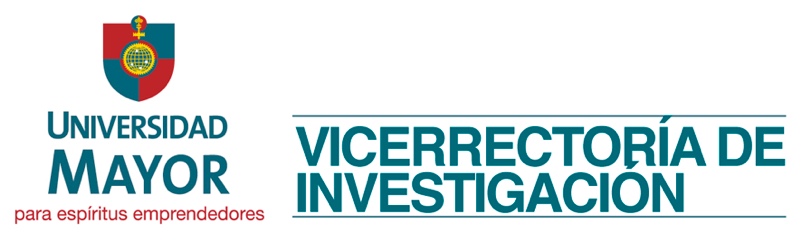 ACADEMIC JOB ANNOUNCEMENTCenter for Ecosystem Modelling and Monitoring (CEM)Universidad MayorJOB DESCRIPTIONThe new Center for Ecosystem Modelling and Monitoring (CEM) at the Universidad Mayor in Santiago, Chile, is seeking candidates for four open-rank full-time tenure track positions. Screening of applications will begin immediately and will remain open until all positions are filled.The goal of the CEM is to carry out high-quality, interdisciplinary, and collaborative research on ecosystem modelling and monitoring, as well as to train new researchers. We aim at providing quantitative understanding of natural ecosystems to support scientific findings and sustainable management.We seek candidates having: a strong publication record (related to their respective rank); proven capabilities to work in a research team and being able to establish successful research collaborations; the ability to teach graduate-level courses and experience in guiding graduate theses; and strong international research collaborations. Candidates that are able to show having a record of funded research are highly desirable. Applicants must hold a Doctor of Philosophy (Ph.D.) degree or equivalent, by the time of appointment, and being able to speak and write fluently in English.We encourage applications from individuals of diverse backgrounds related to ecosystem modelling and monitoring, especially including: ecological modelling, wildlife ecology, hydrology, climate change, landscape ecology, restoration ecology, tree physiology, among others. Priority will be given to candidates with knowledge to carry out research by using quantitative approaches and to work in an interdisciplinary research team.The specific research lines and courses to teaching are wide, and will be defined with each candidate. The average teaching load ranges from 4 to 8 hours per week, depending on rank. The official instruction language is Spanish, although particular class modules and graduate classes can be taught in English. Candidates with basic knowledge of Spanish are welcomed, but need to achieve proficiency after an initial period of induction. Salaries are competitive and standardized depending on rank. Employment contracts can start by September 1, 2018.Applicants should submit by email the following material to the address doctorados@umayor.cl by May 6, 2018:1) A curriculum vitae (as a single pdf file) having the following structure: Language proficiency; Education (under and graduate-level); Peer-reviewed publications (adding the impact factor of each journal); Other publications (e.g., theses, books, chapter books); Research grants; Presentation at scientific conferences; Teaching experience (theses supervision, undergraduate and graduate-level courses. Please indicate the level of responsibility, either professor in charge, collaborator, or teaching assistant). Any other relevant section of the CV must be added after all the above items.2) A research proposal addressed to the Director of Center for Ecosystem Modelling and Monitoring. 3) Official certificates (or diplomas) of graduate degrees Furthermore, two recommendation letters are required (including institutional e-mail addresses and phone number). Each letter must be submitted directly by the referee to the above email, and simply specifying in the subject the name of the applicant being recommended.DESIRED SKILLS AND EXPERIENCE- PhD (or equivalent) in Ecology, Environmental Sciences, Biology, Natural Resources, Geography, Botany, Forest Sciences, Conservation Biology, Biometrics, Remote Sensing, or related.
- Strong publication record in peer reviewed journals.
- Knowledge and experience of using quantitative approaches in research.
- At least one year of teaching experience in under and/or graduate-level courses.
- International experience and excellent abilities in multicultural teamwork.
- Ability to train, mentor, and advise graduate students.ABOUT THE EMPLOYERUniversidad Mayor is a private, non-profit institution accredited by The National Accreditation Commission of Chile (CNA) and The Middle States Commission on Higher Education (USA). The new Center for Ecosystem Modelling and Monitoring is located in Santiago, Chile.Universidad Mayor does not discriminate on the basis of national origin or ancestry, disability, age, religion, race, gender or sexual orientation. 